GENERALI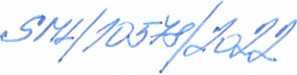 ČESKÁ POJIŠŤOVNAPojistná smlouva č. 1690756618Generali Česká pojišťovna a.s.Spálená 75/16, Nové Město, 110 00 Praha 1, Česká republika, IČO 45272956 zapsaná v obchodním rejstříku u Městského soudu v Praze, spisová značka B 1464, člen Skupiny Generali, zapsané v italském rejstříku pojišťovacích skupin, vedeném IVASS, kterou zastupujeXXXXX, vedoucí upisovatel, Tým technických rizik, Korporátní a průmyslové pojištění XXXXX, upisovatel, Tým technických rizik, Korporátní a průmyslové pojištění (dále jen „pojišťovna")aCentrum dopravního výzkumu, v.v.i.Líšeňská 2657/33a, 636 00 Brno - Líšeň, Česká republika, IČO: 44994575Veřejná výzkumná institucekterou zastupujeIng. Jindřich Frič, Ph.D., ředitel(dále jen „pojistník")ACIMTO, s.r.o.Líšeňská 2657/33a, 636 00 Brno - Líšeň, Česká republika, IČO: 04050657zapsána v obchodním rejstříku vedeném Krajským soudem v Brně, spisová značka C87992 kterou zastupujeXXXX(dále jen „pojistník“)uzavřeli tuto pojistnou smlouvu o pojištění elektroniky(dále jen „pojistná smlouva")Makléřská doložkaPojistník prohlašuje, že uzavřel s pojišťovacím makléřem OK GROUP a.s., se sídlem Mánesova 3014/16, 612 00 Brno, Česká republika, IČO: 25561804, (dále jen „zplnomocněný makléř") smlouvu, na jejímž základě zplnomocněný makléř vykonává pro pojistníka zprostředkovatelskou činnost v pojišťovnictví a je pověřen správou této pojistné smlouvy.Korespondenční adresyPojišťovna: Generali Česká pojišťovna a.s., Na Pankráci 123, 140 21 Praha 4, Česká republikaPojistník: je shodná s adresou pojistníkaPojistnou smlouvu vystavil XXXXXXÚvodní ustanoveníPojištění sjednané touto pojistnou smlouvou se řídí pojistnými podmínkami uvedenými v bodu 1.2 této pojistné smlouvy a doložkami, na které tato pojistná smlouva odkazuje, a dále smluvními ujednáními.Pojistné podmínky, které jsou nedílnou součástí této pojistné smlouvy a tvoří její přílohy:Pojistné podmínky a doložky - plný název	Zkrácený názevVšeobecné pojistné podmínky pro pojištění majetku a odpovědnosti VPPMO-P-0172020	VPPMO-PDoplňkové pojistné podmínky pro pojištění elektronických zařízení DPPEZ-P-01/2020	DPPEZ-PPojištěným z této pojistné smlouvy je pojistník a jeho dceřinné společnosti:Centrum dopravního výzkumu, v.v.i., Líšeňská 2657/33a, 636 00 Brno - Líšeň, IČO: 44994575CIMTO, s.r.o., Líšeňská 2657733a, 636 00 Brno - Líšeň, IČO: 04050657Oprávněnou osobou je pojištěný.Pojištění elektronických zařízeníPojištění elektronických zařízení se řídí pojistnými podmínkami VPPMO-P, DPPEZ-P a dalšími ujednáními uvedenými pro toto pojištění v pojistné smlouvě.Předměty pojištění, pojistné částky a spoluúčastisouladu s ustanovením článku 3 DPPEZ-P se pojištění dle této pojistné smlouvy vztahuje na předměty pojištění uvedené pod jednotlivými položkami. Zároveň jsou pro jednotlivé předměty pojištění sjednány níže uvedené pojistné částky a spoluúčasti.Specifikace předmětu pojištění	Pojistná částka              spoluúčast v Kč								v Kč			v Kč1 Elektronika uvedená na seznamu na příloze č. 1 - vlastní a cizí, kterou	49 509 160Kč... 5 000 Kč, odcizení 25%,pojištění po právu užívají	min. 5 000 Kčpřípadě, že je spoluúčast vyjádřena v procentech, jde o procentuální podíl z pojistného plnění.Pojistná nebezpečíPojištění se sjednává pro pojistná nebezpečí uvedená v článku 2 DPPEZ-P a dále v níže uvedeném rozsahu.Pro pol. č. Specifikace pojištěných pojistných nebezpečí1	Pojištění odcizení pro předměty umístěné v uzamčeném místě pojištění1	Pojištění výměnných dílů1	Výluka škod způsobených přenosnou nemocí1	Elektronická data (ekvivalent NMA 2915)Textace zvláštních ujednání jsou ujednány v bodu 2.4. této pojistné smlouvy.Místo pojištěníPro jednotlivé položky specifikované v bodu 2.1. této pojistné smlouvy se jako místa pojištění sjednávají místa uvedená v tabulce níže.Pro pol. č. Místo pojištěníÚzemí České republiky - stacionární stroje, území ČR a Evropa - mobilní strojeZvláštní ujednání k rozsahu pojištění2 4.1 Pojištění odcizení pro předměty umístěné v uzamčeném místě pojištěníPro předměty pojištění, pro které je podle bodu 2.2. této pojistné smlouvy sjednáno pojištění odcizení pro předměty umístěné v uzamčeném místě pojištění, se odchylně od článku 4 bodu 1 písm. a DPPEZ-P ujednává, že se pojištění vztahuje i na odcizení předmětu pojištění krádeží vloupáním nebo loupeží. Pojištění se však nevztahuje na ztrátu předmětu pojištění nebo jeho části s výjimkou případu, kdy byl předmět pojištění nebo jeho část ztracen v příčinné souvislosti s tím, že v místě pojištění nastalo a na předmět pojištění bezprostředně působilo některé ze živelních nebezpečí nevyloučených v této pojistné smlouvě.Dojde-li k odcizení předmětu pojištění krádeží vloupáním, řídí se maximální limit plnění z jedné pojistné události (dále jen „limit plnění“) způsobem zabezpečení předmětu pojištěni v době, kdy k pojistné události došlo. Limity plnění a způsoby zabezpečení jsou uvedeny v následujících bodech této pojistné smlouvy.Odcizení z uzamčeného místa pojištěníUjednává se, že odcizením předmětu pojištění krádeží vloupáním z uzamčeného místa pojištění se pro účely tohoto pojištění rozumí přivlastnění si předmětu pojištění nebo jeho části v důsledku překonání následujících způsobů zabezpečení:Limit plnění 200 000 KčPředmět pojištění byl umístěn v uzamčeném místě, jehož vstupní dveře byly uzamčeny zámkem s cylindrickou vložkou nebo bezpečnostním visacím zámkem.Limit plnění 500 000 KčVstupní dveře jsou uzamčeny bezpečnostním uzamykacím systémem nebo kombinací zámku s bezpečnostní cylindrickou vložkou a bezpečnostního kování. Pokud se jedná o dvoukřídlé dveře, jsou dále tyto dveře opatřeny zabezpečením proti vyháčkování.Limit plnění 1 000 000 KčPředmět pojištění je umístěný v uzamčeném místě pojištění, jehož:vstupní bezpečnostní dveře jsou uzamčeny všemi instalovanými zámky; a současněokno, jiná prosklená část nebo zvenku přístupný otvor (světlík apod.), jejichž dolní část je umístěna níže než 2,5 m nad okolním terénem nebo nad přilehlými a snadno přístupnými konstrukcemi (schodiště, ochozy, pavlače, instalované lešenářské konstrukce, přístavky apod.), je opatřena okenicí, roletou, mříží nebo bezpečnostním zasklením; a současnězeď (stěna) má tloušťku min. 15 cm a je zhotovena z plných cihel min. pevnosti P-10 nebo z jiného, z hlediska mechanické odolnosti proti krádeži vloupáním ekvivalentního materiálu. Strop, podlaha a zabezpečení otvorů (vyjma oken a dveří) musí vykazovat min. stejnou mechanickou odolnost proti krádeži vloupáním jako zeď (stěna).Limit plnění 5 000 000 KčPředmět pojištění je zabezpečen způsobem uvedeným pro limit plnění 1 000 000,- Kč a dále: a) je místo pojištění zabezpečeno funkčním systémem elektrické zabezpečovací signalizace (dále jen „EZS“), jehož signál je sveden na pult centralizované ochrany (dále jen PCO) policie nebo bezpečnostní agentury se stálou obsluhou. Ostraha nesmí mít možnost zapnout nebo vypnout EZS; nebob) je předmět pojištění nebo místo pojištění trvale střeženo kvalifikovanou ostrahou ozbrojenou nabitou služební krátkou palnou zbraní.Odcizení z motorového vozidlaUjednává se, že odcizením předmětu pojištění krádeží vloupáním z vnitřního prostoru motorového vozidla nebo odcizením motorového vozidla, ve kterém se předmět pojištění nacházel, se pro účely tohoto pojištění rozumí přivlastnění si předmětu pojištění nebo jeho části v důsledku překonání následujících způsobů zabezpečení:A) Limit plnění 500 000 KčMotorové vozidlo bylo řádně uzavřeno a uzamčeno. Předmět pojištění se nacházel v zavazadlovém prostoru nebo v palubní schránce tak, aby nebyl zvenku vidět. Odcizení se přihodilo mezi 6:00 - 22:00 hod. Časové omezení neplatí, bylo-li vozidlo odstaveno v uzamčeném místě pojištění nebo na celodenně hlídaném parkovišti.Připojištění výměnných dílůOdchylně od článku 4 bodu 1 písm. e DPPEZ-P se sjednává připojištění dílů a nástrojů, které se pravidelně, často či opakovaně vyměňují v důsledku své specifické funkce, při změně pracovního úkonu nebo pro opotřebení. Ujednává se, že pokud došlo z téže příčiny a ve stejnou dobu i k jinému poškození předmětu pojištění, za které je pojišťovna povinna plnit, pojišťovna poskytne pojistné plnění i za poškození nebo zničení dílů a nástrojů, které se pravidelně, často či opakovaně vyměňují v důsledku své specifické funkce, při změně pracovního úkonu nebo pro opotřebení, a to ve výši 200 000,- Kč.Výluka škod způsobených přenosnou nemocíZ pojištění sjednaného touto pojistnou smlouvou je vyloučena jakákoli přímá i nepřímá škoda, poškození, odpovědnost, nárok, náklad nebo výdaj jakéhokoli druhu nebo škoda s časovým prvkem způsobená:nakažlivou nemocí nebo skutečnou či domnělou hrozbou či strachem z ní, nebonařízením zavřít provozy a provozovny z důvodu omezení nebo zastavení šíření takové nakažlivé nemoci, nebokombinací výše uvedených příčin.V souladu s ostatními podmínkami, ujednáními a výlukami tato pojistná smlouva kryje materiální škody na majetku nebo ztrátu majetku nebo přímo související škodu s časovým prvkem, které jsou přímo způsobeny jakoukoli jinou pojištěnou příčinou, která není z této pojistné smlouvy jinak vyloučena.Pro vyloučení veškerých pochybností se ujednává, že: (i) nakažlivá nemoc a mezi jiným také úřední zásah proti této nemoci není příčinou pojištěnou z této pojistné smlouvy, a (ii) skutečná nebo domnělá přítomnost nebo hrozba či obava z přítomnosti nakažlivé nemoci, látky nebo činidla schopného či domněle schopného způsobit nakažlivou nemoc není pro účely této doložky považována za příčinu způsobující škodu na majetku, nebo ztrátu majetku.V případě rozporu s jinými ustanoveními v této pojistné smlouvě má vždy přednost ujednání v této doložce.Vysvětlení pojmůNakažlivá nemoc je jakákoli nemoc, která se může přenášet jakoukoli látkou nebo činidlem z organismu na organismus, kde:látka nebo činidlo zahrnují mimo jiné viry, bakterie, parazity, nebo jiný organismus nebo jeho variaci, živou i neživou,přímý i nepřímý způsob přenosu zahrnuje mimo jiné přenos vzduchem, tělními tekutinami, přenos přes různé povrchy nebo předměty, přenos pevným, kapalným nebo plynným skupenstvím nebo přenos mezi organismy,nemoc, látka nebo činidlo mohou způsobit škodu na zdraví nebo ohrožení lidského zdraví a lidského blaha, nebo mohou způsobit či vyvolat škodu, poškození nebo znehodnocení majetku, nebo ztrátu jeho obchodovatelnosti, prodejnosti, či ztrátu jeho užití.Škoda s časovým prvkem je škoda z přerušení provozu, následného přerušení provozu nebo jakákoli následná škoda.Elektronická data (ekvivalent NMA 2915)Výluka elektronických datNehledě na jiná ustanoveni v pojistné smlouvě nebo jejích dodatcích se ujednává toto:Pojišťovna neposkytne pojistné plnění za ztrátu, poškození, zničení, zkreslení, vymazání, porušeni nebo změnu elektronických dat, která nastala z jakékoliv příčiny (včetně např. způsobení počítačovým virem) nebo za jakoukoliv ztrátu v důsledku nemožnosti užívat elektronická data nebo omezení funkčnosti elektronických dat. Pojištěni se rovněž nevztahuje na jakékoliv náklady či výdaje vyplývající ze shora uvedených skutečností. Pojištěni se nevztahuje na výše uvedené případy bez ohledu na jinou současně nebo v jiném časovém sledu působící skutečnost či příčinu.Elektronickými daty se rozumí skutečnosti, pojmy a informace převedené do formy použitelné pro přenos, sdělování a zpracování elektronickými a elektromechanickými datovými procesy nebo elektronicky ovládaným zařízením. Pojem elektronická data zahrnuje rovněž programy, programová vybavení a jiné kódové příkazy pro zpracování a manipulaci s daty nebo pro řízeni a manipulaci s elektronicky ovládaným zařízením.Počítačovým virem se rozumí soubor rušivých, škodlivých nebo jiných neoprávněných příkazů či kódů včetně souboru neoprávněných programových či jiných příkazů či kódů, které byly v úmyslu způsobit škodu zavedeny do počítače a které se samy šíří počítačovým systémem či sítí jakéhokoliv druhu. Počítačovým virem jsou např. „trojští koně“, „červi“ nebo „časované či logické bomby".Pojišťovna však v souladu s ustanoveními pojistné smlouvy, pojistných podmínek a výluk poskytne pojistné plnění za věcnou škodu na pojištěných věcech, ke které došlo v době trvání pojištění následkem požáru nebo výbuchu, pokud tento požár nebo výbuch vznikl v důsledku některé ze skutečností uvedených v odstavci a) výše.Pojistná dobaPojištění se sjednává na dobu jednoho pojistného roku, počínaje dnem 15.10.2022.Ve smyslu zákoníku se ujednává, že uplynutím doby, na kterou bylo pojištění sjednáno, pojištění nezaniká a prodlužuje se za stejných podmínek o další pojistný rok, pokud pojistník nebo pojišťovna nesdělí druhé straně pojistné smlouvy nejméně šest týdnů před uplynutím pojistného roku, že na dalším trvání pojištění nemá zájem (automatická prolongace). Počátek dalšího pojistného roku (datum obnovy) je stanoven na 15.10.2023.Pojistník se zavazuje ponechat tuto pojistnou smlouvu v platnosti minimálně 3 roky.Pojistná smlouvaje platná nejméně do 14.10.2025.Pojistné a jeho splatnostPřehled pojistného za pojištění sjednaná v pojistné smlouvě:Ujednává se, že pojistné bude hrazeno na účet pojišťovny, č. účtu 19-2766110237/0100, variabilní symbol je číslo této pojistné smlouvy, konstantní symbol 3558,v následujících termínech a částkách:Pojistné za pojistný rok činí 153 478 Kč a bude placeno vždy k 15.10. každého roku.Splatnost prvního pojistného se ujednává nejpozději do 07.01.2023.General! česká pojišťovna a.s., Spálená 75/16,110 00 Praha 1 - Nové Město, IČO: 45272956, DIČ: CZ699001273, zapsaná v obchodním rejstříku vedeném Městským soudem v Praze, spisová značka 8 1464, člen Skupiny Generali, zapsané v italském rejstříku pojišťovacích skupin, vedeném IVASS.Klientský servis: + 420 241 114 114, kontaktní adresa: P. O. BOX 305, 659 05 Brno, www.generaliceska.czDůvěrné/ ConfidentialPojistné se považuje za uhrazené dnem připsání na účet pojišťovny.Dlužné pojistné má pojistník povinnost hradit na účet pojišťovny uvedený v upomínce.Ujednává se, že nad rámec sjednaného pojistného nebudou účtovány poplatky za služby související se sjednaným pojištěním.Pojištění se sjednává jako běžné.Specifická ujednáníCizí věci užívané - automatické pojištěníUjednává se, že pojištěné cizí věci, které pojištěný po právu užívá na základě písemných smluv, jsou v případě převodu do vlastnictví pojištěného automaticky pojištěny v rámci pojištěných souborů v rozsahu této pojistné smlouvy.Spoluúčast - pojistná událost na více předmětech pojištěníUjednává se, že v případě pojistné události nastalé z téže příčiny na více pojištěných předmětech (věcech), odečte pojišťovna pouze jednu spoluúčast, a to nejvyšší sjednanou, pokud není pro pojištěného výhodnější odečtení spoluúčastí z jednotlivých předmětů pojištění, jichž se pojistná událost týká. Toto se vztahuje také na případy, kdy pojistná událost nastala z téže příčiny na více místech pojištění.Závěrečná ustanoveníPojistník dále prohlašuje, že je seznámen a souhlasí se zmocněním a zproštěním mlčenlivosti dle článku 9 VPPMO-P. Na základě zmocnění uděluje pojistník souhlasy uvedené v tomto odstavci rovněž jménem všech pojištěných.Pojistník prohlašuje, že byl informován o zpracování jím sdělených osobních údajů a že podrobnosti týkající se osobních údajů jsou dostupné na www.generaliceska.cz v sekci Osobní údaje a dále v obchodních místech pojišťovny. Pojistník se zavazuje, že v tomto rozsahu informuje i pojištěné osoby. Dále se zavazuje, že pojišťovně bezodkladně oznámí případné změny osobních údajů.Odpovědi pojistníka na dotazy pojišťovny a údaje jím uvedené u tohoto pojištění, se považují za odpovědi na otázky týkající se podstatných skutečností rozhodných pro ohodnocení pojistného rizika. Pojistník svým podpisem potvrzuje jejich úplnost a pravdivost.Pojistník tímto prohlašuje, že se s uvedenými pojistnými podmínkami seznámil a podpisem této smlouvy je přijímá.Pojistník prohlašuje, že seznámí pojištěného s obsahem této pojistné smlouvy včetně uvedených pojistných podmínek dle bodu 1.2. této pojistné smlouvy.Stížnosti pojistníků, pojištěných a oprávněných osob se doručují na adresu pojišťovny Generali Česká pojišťovna a.s., P. O. BOX 305, 601 00 Brno a vyřizují se písemnou formou, pokud se pojistník, pojištěný, oprávněné osoby a pojišťovna nedohodnou jinak. Se stížností se uvedené osoby mohou obrátit i na Českou národní banku, Na Příkopě 28, 115 03 Praha 1, která je orgánem dohledu nad pojišťovnictvím.V případě sporu z tohoto pojištění mají spotřebitelé možnost řešit spor mimosoudně před Českou obchodní inspekci www.coi.cz.Pojistník prohlašuje a svým podpisem stvrzuje, že se seznámil s informacemi o pojištění a převzal tyto dokumenty:pojistné podmínky dle bodu 1.2. pojistné smlouvy,informační dokument o pojistném produktustručnou informaci o zpracováni osobních údajů.předsmluvní informace.Tato pojistná smlouva je vyhotovena ve 4 stejnopisech, z nichž jeden obdrží pojistník, jeden pojišťovací zprostředkovatel a dva pojišťovna.Pojistník souhlasí s tím, aby pojišťovna použila informace uvedené v této pojistné smlouvě pro svou referenční listinu.Tato pojistná smlouva může být měněna, doplňována nebo upřesňována pouze oboustranně odsouhlasenými, písemnými a očíslovanými dodatky.Všechny smluvní strany prohlašují, že si pojistnou smlouvu před jejím podpisem přečetly, že byla uzavřena po vzájemném projednání podle jejich vůle, určitě a srozumitelně, že nebyla uzavřena v tísni ani za jinak jednostranně nevýhodných podmínek.Přílohy pojistné smlouvy:Informační dokument o pojistném produktu (pouze v originálu pro pojistníka)Stručná informace o zpracování osobních údajů (pouze v originálu pro pojistníka)Předsmluvní informace (pouze v originálu pro pojistníka)Pojistné podmínky a doložky uvedené v bodu 1.2. této pojistné smlouvy (pouze v originálu pro pojistníka)Příloha č. 1 seznam elektronikyza pojistníkaCentrum dopravního výzkumu v.v.i.Příloha č. 1 - Seznam předmětů pojištěníPojistník: Centrum dopravního výzkumu, v.v.l., IČO 449 94 575Pojistná částka CELKEMGENERALIČESKÁ POJ IŠŤOVNAIČO:	44994575Praha 14.10.2022Vyúčtování předpisu pojistnéhoVážený zákazníku,v souladu s uzavřenou pojistnou smlouvou Vám zasíláme vyúčtování předpisu pojistného.Úhradu pojistného proveďte prosím na níže uvedené bankovní spojení.Bankovní spojeníPojistné je osvobozeno od dané z přidané hodnoty dle § 51 a § 55 zákona č. 235/2004 Sb., o dani z přidané hodnoty, ve znění pozdějších předpisů.V případě dotazů se můžete obracet na Vašeho pojišťovacího zprostředkovatele nebo na emailovou adresu xxxxxxGenerali Česká pojišťovna a.s.xxxxxÚtvar korporátního a průmyslového pojištěníGenerali Česká pojišťovna a.s.Generali česká pojišťovna a s . Spálená 75/16, Nové Město. 110 00 Praha 1. IČO: 45272956. DIČ CZ699001273. je zapsaná v obchodním rejstříku u Městského soudu v Praze, spisová značka B 1464. a je členem Skupiny Generali. zapsané v italském registru pojišťovacích skupin, vedeném IVASS www generaiíceska czNázev pojištěníRoční pojistné v KčPojištění elektronických zařízeni153 478 KčRoční pojistné celkem153 478 KčSplatnostročníVýše splátky153 478 Kčl.č.NázevMístnostVýr. .č.Celková cenaPořízenoRozsah pojištěníPobočka933-ipočítač, zabudovaný switch a přepínač114/L246859958117 013 Kč31.12.2014ČR stacionární elektronika03-Líšeňská932-ipočítač Monti114/L2MONTI43462-573 134 Kč31.12.2014ČR stacionární elektronika03-Líšeňská931-ipočítač Monti114/L2MONTI43462-473 134 Kč31.12.2014ČR stacionární elektronika03-Líšeňská930-ipočítač Monti114/L2MONTI43462-373 134 Kč31.12.2014ČR stacionární elektronika03-Líšeňská929-ipočítač Monti114/L2MONTI43462-273 134 Kč31.12.2014ČR stacionární elektronika03-Líšeňská928-ipočítač Monti114/L2MONTI43462-173 134 Kč31.12.2014ČR stacionární elektronika03-Líšeňská927-iprojektor Hitachi114/L2146 267 Kč31.12.2014ČR stacionární elektronika03-Líšeňská926-iprojektor Hitachi114/L2146 267 Kč31.12.2014ČR stacionární elektronika03-Líšeňská925-iprojektor Hitachi114/L2146 267 Kč31.12.2014ČR stacionární elektronika03-Líšeňská490-inaprašovaci zařízení SCD 050210/L3BU 604003/631485 460 Kč30.11.2006ČR stacionární elektronika03-LíšeňskáIN/554Laboratorní přesná pila53210412305 433 Kč31.01.2012ČR stacionární elektronika03-LíšeňskáIN/865mrazící zařízení pro zkoušky t13814912 656 Kč31.05.2014ČR stacionární elektronika03-LíšeňskáIN/893zkušební zažizení KD 20.5 pro14314912 657 Kč30.10.2014ČR stacionární elektronika03-LíšeňskáIN/903adaptér pro broušení a leštěniNENÍ309 456 Kč30.11.2014ČR stacionární elektronika03-LíšeňskáIN/916bruska a leštička170-264668 047 Kč31.12.2014ČR stacionární elektronika03-LíšeňskáIN/917vyhodnocovací zařízení spacing639 849 Kč31.12.2014ČR stacionární elektronika03-LíšeňskáIN/957laboratorní vertikální bruskaC299/AF/0003338 800 Kč31.12.2016ČR stacionární elektronika03-LíšeňskáIN/969zařízení pro měření tuhostiC613368 165 Kč1403.2017ČR stacionární elektronika03-LíšeňskáIN/971Spektrometr1706311937162 812 Kč24 08.2017ČR stacionární elektronika03-LíšeňskáIN/973pec muflováLMH11/12171338376 835 Kč11.09.2017ČR stacionární elektronika03-LíšeňskáIN/1012zařízení pro měření rychlosti18008558369 413 Kč15.12.2017ČR stacionární elektronika03-LíšeňskáIN/1013lis pro stanoveni statického mYIMC109NC/AG/0458635 250 Kč15.12.2017ČR stacionární elektronika03-LíšeňskáIN/1014přístroj HPLC Agilent 1260 InDEAET010672 696 529 Kč15.12.2017ČR stacionární elektronika03-LíšeňskáIN/479Ďrastrovací elektr mikroskopVG2730582CZ296 578 Kč31.12.2017ČR stacionární elektronika03-LíšeňskáIN/1043termostat TS 1006CZ/584319723384 129 Kč22.06.2018ČR stacionární elektronika03-LíšeňskáIN/1044odpařovací koncentrátor182500569354 453 Kč02.08 2018ČR stacionární elektronika03-LíšeňskáIN/1059kopírka XEROX AllaLink C80353717819470151 625 Kč29.11.2018ČR stacionární elektronika03-LíšeňskáIN/1060kopírka XEROX AllaLink C80353717818686151 625 Kč29.11.2018ČR stacionární elektronika03-LíšeňskáCelková pojistná částkaCelková pojistná částka10 841 253 Kčl.č.NázevMístnostVýr. .č.Celková cenaPořízenorozsah pojištěníPobočka10581pevný disk SSD 1 TB324/L2S1D9NSAF54399311 364 Kč30.06.2014ČR přenosná elektronika03-Líšeňská794-inotebook Dell Latitude E6540324/L23G4HYZ144 285 Kč31.05.2014ČR přenosná elektronika03-Líšeňská645-ipřívěs - zařízení FWD pro měření prúhybú vozovek PK a letištních ploch 8B8662LGZP/TISTM1V02840CJ0000322 383 670 Kč30.06.2013ČR přenosná elektronika02-Tišnov627-iretroflektometr ZEHNTER ZRM 6014130/L2470926014537 551 Kč30.05.2013ČR přenosná elektronika03-Líšeňská626-iretroreflectometr ZEHNTNER ZRS130/L2470926060285 478 Kč30.05.2013ČR přenosná elektronika03-Líšeňská625-ispektrofotometr MinScan MS EZ130/L2MSEZ1037304 156 Kč30.04.2013ČR přenosná elektronika03-Líšeňská566-ivicekanalový multianalyzátor PULSE LAN-XI324/L230501063373 352 427 Kč31.03.2012ČR přenosná elektronika03-Líšeňská562-iakustický kalibrátor324/L2300176744 423 Kč01 02.2012ČR přenosná elektronika03-Líšeňská520-ifotoaparát Canon D7 + příslušenství114/L128081391673 791 Kč28.02.2011ČR přenosná elektronika03-Líšeňská519-ivideosouprava pro záznam provozu na křiž.216/L2128 778 Kč27.12.2010ČR přenosná elektronika03-Líšeňská170-iMV- Měřící přístroj LR90-235/P207/L2S1294 971 015190 Kč29.09.1997ČR přenosná elektronika03-LíšeňskáIN/1182tiskárna Kyocera TASKalfa 3554ciL2/402RVP1915881168 867.24 Kč15.12.2021ČR přenosná elektronika03-LíšeňskáIN/1183tiskárna Kyocera TASKalfa 3554ciL2/202RVP1916137168 867.24 Kč15.12.2021ČR přenosná elektronika03-LíšeňskáIN/1184tiskárna Kyocera TASKalfa 3554ciL/201RVP1X18369168 867.24 Kč15.12.2021ČR přenosná elektronika03-LíšeňskáIN/1185tiskárna Kyocera TASKalfa 3554ciL2/302RVP1X18409168 867.24 Kč15.12.2021ČR přenosná elektronika03-LíšeňskáIN/1186tiskárna Kyocera TASKalfa 358ciL/407R31190856599 615,92 Kč15.12.2021ČR přenosná elektronika03-LíšeňskáIN/1187interaktivní tabule TRIUMPH BOARD 65"L/112-60 875,10 Kč21.12.2021ČR přenosná elektronika03-LíšeňskáIN/1188plynový chromatografL2/3182116C0521 790 737.08 Kč31.01.2022ČR přenosná elektronika03-LíšeňskáMA/12219elektrocentrála Honda EU 22iTL3/108EAMT234527930 990.00 Kč17.05.2021ČR přenosná elektronika03-LíšeňskáMA/12220vysokotlaký čistič KRANZLE 2160 TST s příslL3/102CG-1530051038 185,00 Kč24.05.2021ČR přenosná elektronika03-LíšeňskáCelková pojistná částkaCelková pojistná částka10 876 986 Kčl.č.NázevMístnostVýr. .č.Celková cenaPořízenorozsah pojištěniPobočka10952radarový detektor Sierzega SR4 SN3011388216/L2301138839 325 Kč21.07.2016Evropa přenosná elektronika03-Líšeňská10577záložní zdroj214/L2Nemá18 211 Kč31.05.2014Evropa přenosná elektronika03-Líšeňská10576záložní zdroj214/L2Nemá18 211 Kč31.05.2014Evropa přenosná elektronika03-Líšeňská10575záložní zdroj214/L2Nemá18 211 Kč31.05.2014Evropa přenosná elektronika03-Líšeňská10574záložní zdroj214/L2Nemá18 211 Kč31 05.2014Evropa přenosná elektronika03-Líšeňská10573záložní zdroj214/L2Nemá18 211 Kč31 05.2014Evropa přenosná elektronika03-Líšeňská10572záložní zdroj214/L2Nemá18211 Kč31.05.2014Evropa přenosná elektronika03-Líšeňská10571záložní zdroj214/L2Nemá18 211 Kč31.05.2014Evropa přenosná elektronika03-Líšeňská10570záložní zdroj214/L2Nemá18 211 Kč31.05.2014Evropa přenosná elektronika03-Líšeňská10569záložní zdroj214/L2Nemá18 211 Kč31.05 2014Evropa přenosná elektronika03-Líšeňská10568záložní zdroj214/L2Nemá18 211 Kč31.05.2014Evropa přenosná elektronika03-Líšeňská:	10567záložní zdroj214/L2Nemá18 211 Kč31.05.2014Evropa přenosná elektronika03-Líšeňská!	10566záložní zdroj214/L2Nemá18 211 Kč31.05.2014Evropa přenosná elektronika03-Líšeňská10565záložní zdroj214/L2Nemá18 211 Kč31 05.2014Evropa přenosná elektronika03-Líšeňská10564záložní zdroj214/L2Nemá18 211 Kč31 05.2014Evropa přenosná elektronika03-Líšeňská10563záložní zdroj214/L2Nemá18 211 Kč31.05.2014Evropa přenosná elektronika03-Líšeňská10562záložní zdroj214/L2Nemá18 211 Kč31.05.2014Evropa přenosná elektronika03-Líšeňská10561záložní zdroj214/L2Nemá18 211 Kč31.05.2014Evropa přenosná elektronika03-Líšeňská10560záložní zdroj214/L2Nemá18 211 Kč31.05 2014Evropa přenosná elektronika03-Líšeňská10559záložní zdroj214/L2nemá18 211 Kč31.05 2014Evropa přenosná elektronika03-Líšeňská6999radar Sierzega SR - 4214/L2300998229 000 Kč31.10.2011Evropa přenosná elektronika03-Líšeňská6998radar Sierzega SR - 4214/L2300998029 000 Kč31.10.2011Evropa přenosná elektronika03-Líšeňská6997radar Sierzega SR - 4214/L2300997929 000 Kč31.10.2011Evropa přenosná elektronika03-Líšeňská6995radar Sierzega SR - 4214/L2300997729 000 Kč31.10.2011Evropa přenosná elektronika03-Líšeňská6889videokamera CANON HF S21215/L223321031105724 773 Kč16.06.2011Evropa přenosná elektronika03-Líšeňská947-isekvenční vzorkovač prašných částic PM005/L2160089535 849 Kč30.06.2016Evropa přenosná elektronika03-Líšeňská946-isekvenční vzorkovač prašných částic PM005/L216/0088535 849 Kč30.06.2016Evropa přenosná elektronika03-Líšeňská944-1DSLR Canon 6D109/L235305100235550 990 Kč31.03.2016Evropa přenosná elektronika03-Líšeňská891-ikaskádový impaktor306/L2261944 067 892 Kč30.10.2014Evropa přenosná elektronika03-Líšeňská876-ikamera Nitta214/L219216827856 935 Kč30.09.2014Evropa přenosná elektronika03-Líšeňská864-ikamera Nitta 1-20214/L220-192168272068 884 Kč31.05.2014Evropa přenosná elektronika03-Líšeňská863-ikamera Nitta 1-19214/L219-192168271968 884 Kč31.05.2014Evropa přenosná elektronika03-Líšeňská862-ikamera Nitta 1-18214/L218-192168271868 884 Kč31 05.2014Evropa přenosná elektronika03-Líšeňská861-ikamera Nitta 1-17214/L217-192168271768 884 Kč31 05.2014Evropa přenosná elektronika03-Líšeňská860-ikamera Nitta 1-16214/L216-192168271668 884 Kč31.05.2014Evropa přenosná elektronika03-Líšeňská859-ikamera Nitta 1-15214/L215-192168271568 884 Kč31.05.2014Evropa přenosná elektronika03-Líšeňská858-ikamera Nitta 1-14214/L214-192168271468 884 Kč31.05.2014Evropa přenosná elektronika03-Líšeňská857-ikamera Nitta 1-13214/L213-192168271368 884 Kč31.05.2014Evropa přenosná elektronika03-Líšeňská856-ikamera Nitta 1-12214/L212-192168271268 884 Kč31.05.2014Evropa přenosná elektronika03-Líšeňská855-ikamera Nitta 1-11214/L211-192168271168 884 Kč31.05 2014Evropa přenosná elektronika03-Líšeňská854-ikamera Nitta 1-10214/L210-192168271068 884 Kč31.05 2014Evropa přenosná elektronika03-Líšeňská853-ikamera Nitta 1-09214/L209-192168270968 884 Kč31.05.2014Evropa přenosná elektronika03-Líšeňská851-ikamera Nitta 1-07214/L207-192168270768 884 Kč31.05.2014Evropa přenosná elektronika03-Líšeňská850-ikamera Nitta 1-06214/L205-192168270668 884 Kč31.05.2014Evropa přenosná elektronika03-Líšeňská849-ikamera Nitta 1-05214/L205-192168270568 884 Kč31 05.2014Evropa přenosná elektronika03-Líšeňská848-ikamera Nitta 1-04214/L204-192168270468 884 Kč31 05.2014Evropa přenosná elektronika03-Líšeňská847-ikamera Nitta 1-03214/L203-192168270368 884 Kč31 05.2014Evropa přenosná elektronika03-Líšeňská846-ikamera Nitta 1-02214/L202-192168270268 884 Kč31.05.2014Evropa přenosná elektronika03-Líšeňská845-ikamera Nitta 1-01214/L201-192168270168 884 Kč31.05.2014Evropa přenosná elektronika03-Líšeňská841-iautomatický sčítač dopravy214/L2301076542 644 Kč31.05.2014Evropa přenosná elektronika03-Líšeňská840-iautomatický sčítač dopravy214/L2301076442 644 Kč31.05.2014Evropa přenosná elektronika03-Líšeňská839-iautomatický sčítač dopravy214/L2301076342 644 Kč31.05.2014Evropa přenosná elektronika03-Líšeňská838-iautomatický sčítač dopravy214/L2301076242 644 Kč31.05.2014Evropa přenosná elektronika03-Líšeňská837-iautomatický sčítač dopravy214/L2301076142 644 Kč31.05.2014Evropa přenosná elektronika03-Líšeňská836-1automatický sčítač dopravy214/L2301076042 644 Kč31.05.2014Evropa přenosná elektronika03-Líšeňská835-iautomatický sčítač dopravy214/L2301075942 644 Kč31.05.2014Evropa přenosná elektronika03-Líšeňská834-iautomatický sčítač dopravy214/L2301075842 644 KČ31.05.2014Evropa přenosná elektronika03-Líšeňská833-iautomatický sčítač dopravy214/L2301075742 644 Kč31.05.2014Evropa přenosná elektronika03-Líšeňská832-iautomatický sčítač dopravy214/L2301015542 644 Kč31.05.2014Evropa přenosná elektronika03-Líšeňská830-iautomatický sčítač dopravy214/L2301074242 644 Kč31.05.2014Evropa přenosná elektronika03-Líšeňská829-iautomatický sčítač dopravy214/L2301058742 644 Kč31.05 2014Evropa přenosná elektronika03-Líšeňská828-iautomatický sčítač dopravy214/L2301006142 644 Kč31.05.2014Evropa přenosná elektronika03-Líšeňská827-iautomatický sčítač dopravy214/L2301074742 644 KČ31.05.2014Evropa přenosná elektronika03-Líšeňská826-iautomatický sčítač dopravy214/L2301074642 644 Kč31.05.2014Evropa přenosná elektronika03-Líšeňská825-iautomatický sčítač dopravy214/L2301074542 644 Kč31.05.2014Evropa přenosná elektronika03-Líšeňská824-iautomatický sčítač dopravy214/L2301074442 644 Kč31.05.2014Evropa přenosná elektronika03-Líšeňská823-iautomatický sčítač dopravy214/L2301074342 644 Kč31 05.2014Evropa přenosná elektronika03-Líšeňská822-iautomatický sčítač dopravy214/L2301073642 644 Kč31 05.2014Evropa přenosná elektronika03-Líšeňská821-1automatický sčítač dopravy214/L2301073542 644 Kč31.05.2014Evropa přenosná elektronika03-Líšeňská820-iautomatický sčítač dopravy214/L2301073442 644 Kč31.05.2014Evropa přenosná elektronika03-Líšeňská819-iautomatický sčítač dopravy214/L2301073342 644 Kč31.05.2014Evropa přenosná elektronika03-Líšeňská817-iautomatický sčítač dopravy214/L2301073142 644 Kč31.05.2014Evropa přenosná elektronika03-Líšeňská816-iautomatický sčítač dopravy214/L2301073742 644 Kč31.05.2014Evropa přenosná elektronika03-Líšeňská815-iautomatický sčitač dopravy214/L2301072442 644 Kč31.05.2014Evropa přenosná elektronika03-Líšeňská814-iautomatický sčitač dopravy214/L2301070842 644 KČ31.05.2014Evropa přenosná elektronika03-Líšeňská813-iautomatický sčítač dopravy214/L2301070642 644 Kč31.05.2014Evropa přenosná elektronika03-Líšeňská673-ikompaktní přistroj pro měřeni škodlivin306/L200435-20132159 605 Kč31.08.2013Evropa přenosná elektronika03-Líšeňská567-ikompaktní přistroj pro měřeni škodlivin306/L22012-003532 088 648 Kč31.03.2012Evropa přenosná elektronika03-Líšeňská506-igeoradar105/L303853 169 608 Kč31.12.2007Evropa přenosná elektronika03-Líšeňská489-iodběrové zařízeni Leckel MVS6/M005/L206-0060346 836 Kč31.07.2006Evropa přenosná elektronika03-Líšeňská477-iodběrová hlava Leckel PM10/2.5005/L265 200 Kč31.12.2005Evropa přenosná elektronika03-Líšeňská476-iodběrové zařízeni Leckel MVS6M005/L225205211265 857 Kč31.12.2005Evropa přenosná elektronika03-Líšeňská457-iodběrové zařízeni MVS6005/L2399 994 Kč31.12.2004Evropa přenosná elektronika03-Lišeňská456-ianalyzátor GRIMM ENVIRONcheck 107320/L2600 000 Kč31.12.2004Evropa přenosná elektronika03-Líšeňská421-ivzorkovač LECKEL005/L223115258325 966 Kč30.09 2003Evropa přenosná elektronika03-Líšeňská420-ivzorkovač LECKEL005/L223115228233 167 Kč30.09.2003Evropa přenosná elektronika03-Líšeňská419-ivzorkovač LECKEL005/L223115226233167 Kč30.09.2003Evropa přenosná elektronika03-LišeňskáIN/1063Smar Sensor HD radar 101-0415L2/216AB0015221207 512 Kč30.11.2018Evropa přenosná elektronika03-LíšeňskáIN/1064Smar Sensor HD radar 101-0415L2/216AB0015222207 512 Kč30.11.2018Evropa přenosná elektronika03-LíšeňskáIN/1000radar Sierzega SRL2/214301149040 670 Kč28 11.2017Evropa přenosná elektronika03-LíšeňskáIN/999radar Sierzega SRL2/214301162940 670 Kč28.11.2017Evropa přenosná elektronika03-LíšeňskáIN/998radar Sierzega SRL2/214301162440 670 Kč28.11.2017Evropa přenosná elektronika03-LíšeňskáIN/997radar Sierzega SRL2/214301162140 670 Kč28.11.2017Evropa přenosná elektronika03-LíšeňskáIN/996radar Sierzega SRL2/214301162040 670 Kč28.11.2017Evropa přenosná elektronika03-LíšeňskáIN/995radar Sierzega SRL2/214301161940 670 Kč28.11.2017Evropa přenosná elektronika03-LišeňskáIN/994radar Sierzega SRL2/214301161840 670 Kč28.11.2017Evropa přenosná elektronika03-LišeňskáIN/993radar Sierzega SRL2/214301161740 670 Kč28.11.2017Evropa přenosná elektronika03-LišeňskáIN/992radar Sierzega SRL2/214301161640 670 Kč28.11 2017Evropa přenosná elektronika03-LišeňskáIN/991radar Sierzega SRL2/214301161540 670 Kč28.11.2017Evropa přenosná elektronika03-LišeňskáIN/990radar Sierzega SRL2/214301161440 670 Kč28.11.2017Evropa přenosná elektronika03-LíšeňskáIN/989radar Sierzega SRL2/214301161340 670 Kč28.11.2017Evropa přenosná elektronika03-LíšeňskáIN/988radar Sierzega SRL2/214301161240 670 Kč28.11.2017Evropa přenosná elektronika03-LišeňskáIN/987radar Sierzega SRL2/214301161140 670 Kč28.11.2017Evropa přenosná elektronika03-LíšeňskáIN/986radar Sierzega SRL2/214301161040 670 Kč28.11.2017Evropa přenosná elektronika03-LíšeňskáIN/985radar Sierzega SRL2/214301160940 670 Kč28.11.2017Evropa přenosná elektronika03-LíšeňskáIN/984radar Sierzega SRL2/214301160840 670 Kč28.11.2017Evropa přenosná elektronika03-LíšeňskáIN/983radar Sierzega SRL2/214301160740 670 Kč28.11.2017Evropa přenosná elektronika03-LišeňskáIN/982radar Sierzega SRL2/214301160640 670 Kč28.11.2017Evropa přenosná elektronika03-LišeňskáIN/981radar Sierzega SRL2/214301160540 670 Kč28.11.2017Evropa přenosná elektronika03-LišeňskáIN/980radar Sierzega SRL2/214301160440 670 Kč28.11.2017Evropa přenosná elektronika03-LišeňskáIN/979radar Sierzega SRL2/214301156840 670 Kč28.11.2017Evropa přenosná elektronika03-LišeňskáIN/1070kamerová staniceNTT2001121 000 Kč19.12 2018Evropa přenosná elektronika03-LišeňskáIN/1071kamerová staniceNTT2002121 000 Kč19.12.2018Evropa přenosná elektronika03-LíšeňskáIN/1072kamerová staniceNTT2003121 000 Kč19.12.2018Evropa přenosná elektronika03-LíšeňskáIN/1073kamerová staniceNTT2004121 000 Kč19.12.2018Evropa přenosná elektronika03-LíšeňskáIN/1074kamerová staniceNTT2005121 000 Kč19.12.2018Evropa přenosná elektronika03-LišeňskáIN/1075kamerová staniceNTT2006121 000 Kč19.12.2018Evropa přenosná elektronika03-LíšeňskáIN/1076kamerová staniceNTT2007121 000 Kč19.12.2018Evropa přenosná elektronika03-LišeňskáIN/1077kamerová staniceNTT2008121 000 Kč19.12.2018Evropa přenosná elektronika03-LíšeňskáIN/1078kamerová staniceNTT2009121 000 Kč19.12.2018Evropa přenosná elektronika03-LíšeňskáIN/1079kamerová staniceNTT2010121 000 Kč19.12.2018Evropa přenosná elektronika03-LíšeňskáIN/1080kamerová staniceNTT2011121 000 Kč19.12.2018Evropa přenosná elektronika03-LišeňskáIN/1081kamerová staniceNTT2012121 000 Kč19.12.2018Evropa přenosná elektronika03-LišeňskáIN/1082kamerová staniceNTT2013121 000 Kč19.12.2018Evropa přenosná elektronika03-LišeňskáIN/1083kamerová staniceNTT2014121 000 Kč19.12.2018Evropa přenosná elektronika03-LišeňskáIN/1084kamerová staniceNTT2015121 000 Kč19.12.2018Evropa přenosná elektronika03-LišeňskáIN/1085kamerová staniceNTT2016121 000 Kč19 12.2018Evropa přenosná elektronika03-LíšeňskáIN/1086kamerová staniceNTT2017121 000 Kč19 12.2018Evropa přenosná elektronika03-LíšeňskáIN/1087kamerová staniceNTT2018121 000 Kč19.12.2018Evropa přenosná elektronika03-LíšeňskáIN/1007dvoukanálový zvukomér 2270, G-30108241 234 200 Kč07.12.2017Evropa přenosná elektronika03-LíšeňskáIN/1042lednotka pro monitorováni doprCTS350X-0913-15668 503 Kč15.05.2018Evropa přenosná elektronika03-LíšeňskáIN/559Jednokanálový zvukomér typ Bru3000490468 243 Kč01.02.2012Evropa přenosná elektronika03-Lišeňská6993radar Sierzega SR - 4214/L2300997529 000 Kč31.10.2011Evropa přenosná elektronika03-Lišeňská516-iradar SR 4214/L2300989461 080 Kč31.12.2009Evropa přenosná elektronika03-Lišeňská514-iradar SR 4214/L2300989361 080 Kč31.12.2009Evropa přenosná elektronika03-Líšeňskálaserový skener RTC360 včetně příslušenství29822541 553 887 Kč28.01.2020Evropa přenosná elektronika03-LíšeňskáIN/889radar Wavetroniox SmartSensorHDSS125-U1000017161149 372 Kč27.10.2014Evropa přenosná elektronika03-LišeňskáIN/886radar Wavetronix SmartSensorHDL/308SS125-U1000019367149 372.18 Kč27.10.2014Evropa přenosná elektronika03-LišeňskáIN/887radar Wavetronix SmartSensorHDL/308SS125-U100004832149 372,18 Kč27.10.2014Evropa přenosná elektronika03-LišeňskáIN/888radar Wavetronix SmartSensorHDL/308SS125-U100009235149 372,18 Kč27.10.2014Evropa přenosná elektronika03-LišeňskáIN/1008radar smartSensor MATRIXL/308nemám267 410.00 Kč08.12.2017Evropa přenosná elektronika03-LíšeňskáMA/10291kamera Panasonic HC-V250EP-KL2/227J4AA0010039 490,00 Kč30.04.2014Evropa přenosná elektronika03-LišeňskáMA/10292kamera Panasonic HC-V250EP-KL2/227J4AA0010149 490,00 Kč30.04.2014Evropa přenosná elektronika03-LišeňskáMA/10293kamera Panasonic HC-V250EP-KL2/227J4AA0010139 490,00 Kč30.04.2014Evropa přenosná elektronika03-LišeňskáMA/10294kamera Panasonic HC-V250EP-KL2/227J4AA0010019 490,00 Kč30 04.2014Evropa přenosná elektronika03-LišeňskáMA/10295kamera Panasonic HC-V250EP-KL2/227J4AA0010059 490,00 Kč30.04.2014Evropa přenosná elektronika03-LišeňskáMA/10296kamera Panasonic HC-V250EP-KL2/227J4BA0011379 490,00 Kč30.04.2014Evropa přenosná elektronika03-LíšeňskáMA/10297kamera Panasonic HC-V250EP-KL2/227J4BA0011389 490.00 Kč30.04.2014Evropa přenosná elektronika03-LišeňskáMA/10298kamera Panasonic HC-V250EP-KL2/227J4BA0011409 490,00 Kč30.04.2014Evropa přenosná elektronika03-LišeňskáMA/10299kamera Panasonic HC-V250EP-KL2/227J4BA0011399 490,00 Kč30.04.2014Evropa přenosná elektronika03-LišeňskáMA/10300kamera Panasonic HC-V250EP-KL2/227J4BA0011419 490,00 Kč30.04.2014Evropa přenosná elektronika03-LíšeňskáM A/10301kamera Panasonic HC-V250EP-KL2/227J4BA0010329 490.00 Kč30.04.2014Evropa přenosná elektronika03-LíšeňskáMA/10302kamera Panasonic HC-V250EP-KL2/227J4BA0010339 490.00 Kč30.04.2014Evropa přenosná elektronika03-LišeňskáMA/10303kamera Panasonic HC-V250EP-KL2/227J4BA0010349 490.00 Kč30 04.2014Evropa přenosná elektronika03-LišeňskáMA/10304kamera Panasonic HC-V250EP-KL2/227J4BA0010359 490,00 Kč30 04.2014Evropa přenosná elektronika03-LišeňskáMA/10305kamera Panasonic HC-V250EP-KL2/227J4BA0010369 490,00 Kč30 04.2014Evropa přenosná elektronika03-LíšeňskáMA/10306kamera Panasonic HC-V250EP-KL2/227J4BA0010389 490,00 Kč30.04.2014Evropa přenosná elektronika03-LíšeňskáMA/10307kamera Panasonic HC-V250EP-KL2/227J4BA0010379 490,00 Kč30.04.2014Evropa přenosná elektronika03-LíšeňskáMA/10308kamera Panasonic HC-V250EP-KL2/227J4BA0010399 490,00 Kč30.04.2014Evropa přenosná elektronika03-LíšeňskáMA/10309kamera Panasonic HC-V250EP-KL2/227J4BA0010409 490,00 Kč30.04.2014Evropa přenosná elektronika03-LíšeňskáMA/10310kamera Panasonic HC-V250EP-KL2/227J4BA0010419 490,00 Kč30.04.2014Evropa přenosná elektronika03-LíšeňskáMA/10311kamera Panasonic HC-V250EP-KL2/227J4BA0011369 490,00 Kč30.04.2014Evropa přenosná elektronika03-LišeňskáMA/10312kamera Panasonic HC-V250EP-KL2/227J4BA0011359 490,00 Kč30.04.2014Evropa přenosná elektronika03-LíšeňskáMA/10313kamera Panasonic HC-V250EP-KL2/227J4BA0011349 490,00 Kč30.04.2014Evropa přenosná elektronika03-LíšeňskáMA/10314kamera Panasonic HC-V250EP-KL2/227J4BA0011329 490,00 Kč30.04.2014Evropa přenosná elektronika03-LíšeňskáMA/10315kamera Panasonic HC-V250EP-KL2/227J4BA0011319 490,00 Kč30.04.2014Evropa přenosná elektronika03-LíšeňskáMAH0316kamera Panasonic HC-V250EP-KL2/227J4BA0010879 490,00 Kč30.04.2014Evropa přenosná elektronika03-LíšeňskáMA/10317kamera Panasonic HC-V250EP-KL2/227J4BA0010889 490.00 Kč30,04.2014Evropa přenosná elektronika03-LišeňskáMA/10318kamera Panasonic HC-V250EP-KL2/227J4BA0010199 490,00 Kč30.04.2014Evropa přenosná elektronika03-LíšeňskáMA/10319kamera Panasonic HC-V250EP-KL2/227J4BA0010899 490,00 Kč30.04 2014Evropa přenosná elektronika03-LíšeňskáMA/10320kamera Panasonic HC-V250EP-KL2/227J4BA0010909 490,00 Kč30.04.2014Evropa přenosná elektronika03-LíšeňskáMA/10321kamera Panasonic HC-V250EP-KL2/227J4BAOO1O279 490,00 Kč30.04.2014Evropa přenosná elektronika03-LíšeňskáMA/10322kamera Panasonic HC-V250EP-KL2/227J4AA0010169 490,00 Kč30.04.2014Evropa přenosná elektronika03-LišeňskáMA/10323kamera Panasonic HC-V250EP-KL2/227J4AA0010179 490,00 Kč30.04.2014Evropa přenosná elektronika03-LišeňskáMA/10324kamera Panasonic HC-V250EP-KL2/227J4AA0010189 490,00 Kč30.04.2014Evropa přenosná elektronika03-LišeňskáMAZ10325kamera Panasonic HC-V250EP-KL2/227J4AA0010209 490,00 Kč30.04.2014Evropa přenosná elektronika03-LišeňskáMA/10326kamera Panasonic HC-V250EP-KL2/227J4BA0010069 490.00 Kč30.04.2014Evropa přenosná elektronika03-LišeňskáMA/10327kamera Panasonic HC-V250EP-KL2/227J4BA0010089 490.00 Kč30.04.2014Evropa přenosná elektronika03-LišeňskáMA/10328kamera Panasonic HC-V250EP-KL2/227J4BA0010079 490.00 Kč30.04.2014Evropa přenosná elektronika03-LišeňskáMA/10329kamera Panasonic HC-V250EP-KL2/227J4BA0010099 490.00 Kč30.04.2014Evropa přenosná elektronika03-LíšeňskáMA/10330kamera Panasonic HC-V250EP-KL2/227J4BA0010109 490.00 Kč30.04.2014Evropa přenosná elektronika03-LišeňskáMA/10331kamera Panasonic HC-V250EP-KL2/227J4BA0010679 490,00 Kč30 04.2014Evropa přenosná elektronika03-LišeňskáMA/10332kamera Panasonic HC-V250EP-KL2/227J4BA0010689 490,00 Kč30 04.2014Evropa přenosná elektronika03-LišeňskáMA/10333kamera Panasonic HC-V250EP-KL2/227J4BA0010699 490,00 Kč30.04.2014Evropa přenosná elektronika03-LíšeňskáMA/10334kamera Panasonic HC-V250EP-KL2/227J4BA0010709 490.00 Kč30.04.2014Evropa přenosná elektronika03-LíšeňskáMA/10335kamera Panasonic HC-V250EP-KL2/227J4BA0010719 490.00 Kč30.04.2014Evropa přenosná elektronika03-LíšeňskáMA/10336kamera Panasonic HC-V250EP-KL2/227J4BA0010169 490.00 Kč30.04.2014Evropa přenosná elektronika03-LíšeňskáMA/10337kamera Panasonic HC-V250EP-KL2/227J4BA0010179 490.00 Kč30.04.2014Evropa přenosná elektronika03-LíšeňskáM A/10338kamera Panasonic HC-V250EP-KL2/227J4BA0010189 490,00 Kč30.04.2014Evropa přenosná elektronika03-LíšeňskáM A/10339kamera Panasonic HC-V250EP-KL2/227J4BA0010209 490,00 Kč30.04.2014Evropa přenosná elektronika03-LišeňskáMA/10340kamera Panasonic HC-V250EP-KL2/227J4BA0010219 490,00 Kč30.04.2014Evropa přenosná elektronika03-LíšeňskáMA/10341kamera Panasonic HC-V250EP-KL2/227J4AA0010049 490,00 Kč30.04.2014Evropa přenosná elektronika03-LíšeňskáMA/10342kamera Panasonic HC-V250EP-KL2/227J4AA0010069 490,00 Kč30.04.2014Evropa přenosná elektronika03-LíšeňskáMA/10343kamera Panasonic HC-V250EP-KL2/227J4AA0010119 490,00 Kč30.04.2014Evropa přenosná elektronika03-LíšeňskáMA/10344kamera Panasonic HC-V250EP-KL2/227J4AA0010029 490,00 Kč30.04.2014Evropa přenosná elektronika03-LíšeňskáMA/10345kamera Panasonic HC-V250EP-KL2/227J4AA0010159 490,00 Kč30.04 2014Evropa přenosná elektronika03-LíšeňskáMA/10346kamera Panasonic HC-V250EP-KL2/227J4BA0010529 490,00 Kč30.04 2014Evropa přenosná elektronika03-LišeňskáMA/10347kamera Panasonic HC-V250EP-KL2/227J4BA0010539 490,00 Kč30.04 2014Evropa přenosná elektronika03-LíšeňskáMA/10348kamera Panasonic HC-V250EP-KL2/227J4BA0010549 490,00 Kč30.04.2014Evropa přenosná elektronika03-LíšeňskáMA/10349kamera Panasonic HC-V250EP-KL2/227J4BA0010559 490,00 Kč30.04.2014Evropa přenosná elektronika03-LíšeňskáMA/10350kamera Panasonic HC-V250EP-KL2/227J4BA0010569 490,00 Kč30.04.2014Evropa přenosná elektronika03-LíšeňskáMA/10351kamera Panasonic HC-V250EP-KL2/227J4AA0010089 490,00 Kč30.04.2014Evropa přenosná elektronika03-LišeňskáMA/10352kamera Panasonic HC-V250EP-KL2/227J4AA0010099 490,00 Kč30.04.2014Evropa přenosná elektronika03-LišeňskáMA/10353kamera Panasonic HC-V250EP-KL2/227J4AA0010079 490,00 Kč30.04.2014Evropa přenosná elektronika03-LišeňskáMA/10354kamera Panasonic HC-V250EP-KL2/227J4AA0010129 490,00 Kč30.04.2014Evropa přenosná elektronika03-LíšeňskáMA/10355kamera Panasonic HC-V250EP-KL2/227J4AA0010109 490,00 Kč30.04.2014Evropa přenosná elektronika03-LíšeňskáMA/10356kamera Panasonic HC-V250EP-KL2/227J4BA0010029 490,00 Kč30.04.2014Evropa přenosná elektronika03-LíšeňskáMA/10357kamera Panasonic HC-V25OEP-KL2/227J4BA0010019 490,00 Kč30.04.2014Evropa přenosná elektronika03-LíšeňskáMAZ10358kamera Panasonic HC-V250EP-KL2/227J4BA0010049 490.00 Kč30 04.2014Evropa přenosná elektronika03-LišeňskáMA/10359kamera Panasonic HC-V250EP-KL2/227J4BA0010059 490,00 Kč30 04.2014Evropa přenosná elektronika03-LišeňskáMA/10360kamera Panasonic HC-V250EP-KL2/227J4BA0010039 490,00 Kč30 04.2014Evropa přenosná elektronika03-LišeňskáMA/10361kamera Panasonic HC-V250EP-KL2/227J4BA0010629 490,00 Kč30.04.2014Evropa přenosná elektronika03-LíšeňskáMAZ10362kamera Panasonic HC-V250EP-KL2/227J4BA0010639 490.00 Kč30.04.2014Evropa přenosná elektronika03-LišeňskáMA/10363kamera Panasonic HC-V250EP-KL2/227J4BA0010649 490.00 Kč30.04.2014Evropa přenosná elektronika03-LišeňskáM A/10364kamera Panasonic HC-V250EP-KL2/227J4BA0010659 490,00 Kč30 04.2014Evropa přenosná elektronika03-LíšeňskáMA/10365kamera Panasonic HC-V250EP-KL2/227J4BA0010669 490,00 Kč30.04.2014Evropa přenosná elektronika03-LíšeňskáMA/10366kamera Panasonic HC-V250EP-KL2/227J4BA0010119 490,00 Kč30.04.2014Evropa přenosná elektronika03-LíšeňskáMA/10367kamera Panasonic HC-V250EP-KL2/227J4BA0010129 490,00 Kč30.04.2014Evropa přenosná elektronika03-LíšeňskáMAZ10368kamera Panasonic HC-V250EP-KL2/227J4BA0010139 490,00 Kč30.04.2014Evropa přenosná elektronika03-LíšeňskáM A/10369kamera Panasonic HC-V250EP-KL2/227J4BA0010149 490.00 Kč30.04.2014Evropa přenosná elektronika03-LíšeňskáMA/10370kamera Panasonic HC-V250EP-KL2/227J4BA0010159 490.00 Kč30.04.2014Evropa přenosná elektronika03-LíšeňskáMA/10371kamera Panasonic HC-V250EP-KL2/227J4BA0010479 490.00 Kč30.04.2014Evropa přenosná elektronika03-LíšeňskáMA/10372kamera Panasonic HC-V250EP-KL2/227J4BA0010489 490,00 Kč30.04.2014Evropa přenosná elektronika03-LíšeňskáMA/10373kamera Panasonic HC-V250EP-KL2/227J4BA0010509 490.00 Kč30.04.2014Evropa přenosná elektronika03-LíšeňskáMA/10374kamera Panasonic HC-V250EP-KL2/227J4BA0010499 490,00 Kč30.04.2014Evropa přenosná elektronika03-LíšeňskáMA/10375kamera Panasonic HC-V250EP-KL2/227J4BA0010519 490,00 Kč30.04.2014Evropa přenosná elektronika03-LíšeňskáMA/10376kamera Panasonic HC-V250EP-KL2/227J4BA0010439 490,00 Kč30.04.2014Evropa přenosná elektronika03-LíšeňskáMA/10377kamera Panasonic HC-V250EP-KL2/227J4BA0010429 490,00 Kč30.04.2014Evropa přenosná elektronika03-LíšeňskáMA/10378kamera Panasonic HC-V250EP-KL2/227J4BA0010449 490,00 Kč30.04.2014Evropa přenosná elektronika03-LíšeňskáMA/10379kamera Panasonic HC-V250EP-KL2/227J4BA0010459 490,00 Kč30.04.2014Evropa přenosná elektronika03-LíšeňskáMA/10380kamera Panasonic HC-V250EP-KL2Z227J4BA0010469 490,00 Kč30.04.2014Evropa přenosná elektronika03-LíšeňskáMA/11447videokamera HC - V 380L2/227DK8JA0010835 980,00 Kč29.04.2019Evropa přenosná elektronika03-LíšeňskáMA/11448videokamera HC - V 380L2/227DK8JA0010845 980.00 Kč29.04 2019Evropa přenosná elektronika03-LíšeňskáMA/11449videokamera HC - V 380L2/227DK8JA0010855 980.00 Kč29.04.2019Evropa přenosná elektronika03-LíšeňskáMA/11450videokamera HC - V 380L2/227DK8JA0010865 980,00 Kč29.04.2019Evropa přenosná elektronika03-LíšeňskáMA/11451videokamera HC - V 380L2/227DK8JA0010875 980,00 Kč29.04.2019Evropa přenosná elektronika03-LíšeňskáMA/11452videokamera HC - V 380L2/227DK8KA0010165 980,00 Kč29 04.2019Evropa přenosná elektronika03-LíšeňskáMA/11453videokamera HC - V 380L2/227DK8KA0010175 980,00 Kč29 04.2019Evropa přenosná elektronika03-LíšeňskáMA/11454videokamera HC - V 380L2/227DK8KA0010185 980,00 Kč29.04.2019Evropa přenosná elektronika03-LíšeňskáMA/11455videokamera HC - V 380L2/227DK8KA0010195 980,00 Kč29.04.2019Evropa přenosná elektronika03-LíšeňskáMA/11456videokamera HC - V 380L2/227DK8KA0010205 980,00 Kč29.04.2019Evropa přenosná elektronika03-LíšeňskáMA/11457videokamera HC - V 380L2/227DK8KA0010765 980,00 Kč29.04.2019Evropa přenosná elektronika03-LíšeňskáMA/11458videokamera HC - V 380L2/227DK8KA0010775 980,00 Kč29.04.2019Evropa přenosná elektronika03-LíšeňskáMA/11459videokamera HC - V 380L2/227DK8KA0010785 980,00 Kč29.04.2019Evropa přenosná elektronika03-LíšeňskáMA/11460videokamera HC - V 380L2/227DK8KA0010795 980,00 Kč29.04 2019Evropa přenosná elektronika03-LíšeňskáMA/11461videokamera HC - V 380L2/227DK8KA0010805 980,00 Kč29.04.2019Evropa přenosná elektronika03-LíšeňskáMA/11462videokamera HC - V 380L2/227DK8LA0010445 980,00 Kč29.04.2019Evropa přenosná elektronika03-LíšeňskáMA/12243notebook Dell Precision 7550L2/3196B7J8G378 369,90 Kč02.09.2021Evropa přenosná elektronika03-LíšeňskáMA/12351počítač Lenovo Legion 17L2/3331S90Q90079MKS5003166 710.95 Kč02.11.2021Evropa přenosná elektronika03-LíšeňskáMA/12672zařízení pro měření nerovností vozovkyL2/321-66 550,00 Kč11 12.2021Evropa přenosná elektronika03-LíšeňskáMA/12743motorizované zdvihací zařízeníL2/332DCP00000179 000,00 Kč06.12.2021Evropa přenosná elektronika03-LíšeňskáCelková pojistná částkaCelková pojistná částka27 790 921 KčDatum splatnosti07.01.2023Číslo účtu příjemce19-2766110237/0100Frekvence placení pojistéhoročníObdobí15.10.2022- 14.10.2023Splátka pojistného153 478 KčVariabilní symbol1690756618Celkem k úhradě153 478 KčKonstantní symbol3558